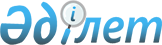 О внесении изменения и дополнений в приказ Первого заместителя Премьер-Министра Республики Казахстан – Министра финансов Республики Казахстан от 20 января 2020 года № 39 "Об утверждении форм налоговой отчетности и правил их составления"Приказ и.о. Министра финансов Республики Казахстан от 21 июля 2023 года № 783. Зарегистрирован в Министерстве юстиции Республики Казахстан 24 июля 2023 года № 33151
      ПРИКАЗЫВАЮ:
      1. Внести в приказ Первого заместителя Премьер-Министра Республики Казахстан – Министра финансов Республики Казахстан от 20 января 2020 года № 39 "Об утверждении форм налоговой отчетности и правил их составления" (зарегистрирован в Реестре государственной регистрации нормативных правовых актов под № 19897) следующие изменение и дополнения:
      в Правилах составления налоговой отчетности "Декларация для налогоплательщиков, применяющих специальный налоговый режим розничного налога (форма 913.00)", утвержденных указанным приказом:
      дополнить пунктом 1-1 следующего содержания:
       "1-1. Данная форма распространяется на правоотношения, возникшие с 1 января 2020 года по 31 декабря 2022 года.";
      пункт 1:
      дополнить подпунктами 135) и 136) следующего содержания:
      "135) форму декларации для налогоплательщиков, применяющих специальный налоговый режим розничного налога (форма 913.00) согласно приложению 135 к настоящему приказу;
      136) правила составления налоговой отчетности "Декларация для налогоплательщиков, применяющих специальный налоговый режим розничного налога (форма 913.00)" согласно приложению 136 к настоящему приказу.";
      дополнить приложениями 135 и 136 согласно приложениям 1 и 2 к настоящему приказу.
      2. Комитету государственных доходов Министерства финансов Республики Казахстан в установленном законодательством Республики Казахстан порядке обеспечить:
      1) государственную регистрацию настоящего приказа в Министерстве юстиции Республики Казахстан;
      2) размещение настоящего приказа на интернет-ресурсе Министерства финансов Республики Казахстан;
      3) в течение десяти рабочих дней после государственной регистрации настоящего приказа в Министерстве юстиции Республики Казахстан представление в Департамент юридической службы Министерства финансов Республики Казахстан сведений об исполнении мероприятий, предусмотренных подпунктами 1) и 2) настоящего пункта.
      3. Настоящий приказ вводится в действие по истечении десяти календарных дней после дня его первого официального опубликования.[MISSING IMAGE: ,  ][MISSING IMAGE: ,  ][MISSING IMAGE: ,  ]
      Примечание: расшифровка аббревиатур:ИИН/БИН – бизнес-идентификационный номер/индивидуальный идентификационный номер;КПН/ИПН - корпоративный подоходный налог /индивидуальный подоходный налог. Правила составления налоговой отчетности "Декларация для налогоплательщиков, применяющих специальный налоговый режим розничного налога (форма 913.00)" Глава 1. Общие положения
      1. Настоящие Правила составления налоговой отчетности "Декларация для налогоплательщиков, применяющих специальный налоговый режим розничного налога (форма 913.00)" (далее – Правила) разработаны в соответствии с Кодексом Республики Казахстан "О налогах и других обязательных платежах в бюджет (Налоговый кодекс)" (далее – Налоговый кодекс) и определяют порядок составления формы налоговой отчетности "Декларация для налогоплательщиков, применяющих специальный налоговый режим розничного налога" (далее – декларация), предназначенной для исчисления индивидуального (корпоративного) подоходного налога. Декларация составляется налогоплательщиками, применяющими специальный налоговый режим розничного налога.
      2. Настоящие Правила распространяются на правоотношения, возникшие с 1 января 2023 года.
      3. При заполнении декларации не допускаются исправления, подчистки и помарки.
      4. В настоящих Правилах применяются следующие арифметические знаки: "+" – плюс, "–" – минус, "х" – умножение, "/" – деление, "=" – равно.
      Отрицательные значения сумм обозначаются знаком "–" в первой левой ячейке соответствующей строки декларации.
      5. При отсутствии показателей соответствующие ячейки декларации не заполняются.
      6. При составлении декларации:
      1) на бумажном носителе заполняется шариковой или перьевой ручкой, черными или синими чернилами, заглавными печатными символами или с использованием печатающего устройства;
      2) в электронной форме заполняется в соответствии со статьей 208 Налогового кодекса.
      7. Декларация составляется, подписывается, заверяется (электронной цифровой подписью) налогоплательщиком (налоговым агентом) на бумажном и (или) электронном носителях на казахском и (или) русском языках, в соответствии с пунктом 2 статьи 204 Налогового кодекса.
      8. При представлении декларации:
      1) в явочном порядке на бумажном носителе – составляется в двух экземплярах, один экземпляр возвращается налогоплательщику (налоговому агенту) с отметкой фамилии, имени, отчества (при его наличии) и подписью работника органа государственных доходов, принявшего декларацию и оттиском печати (штампа);
      2) по почте заказным письмом с уведомлением на бумажном носителе – налогоплательщик (налоговый агент) получает уведомление почтовой или иной организации связи;
      3) в электронной форме, допускающем компьютерную обработку информации – налогоплательщик (налоговый агент) получает уведомление о принятии или непринятии налоговой отчетности системой приема налоговой отчетности органов государственных доходов. Глава 2. Пояснение по заполнению декларации
      9. В разделе "Общая информация о налогоплательщике" налогоплательщик (налоговый агент) указывает следующие данные:
      1) индивидуальный идентификационный номер (бизнес-идентификационный номер) (далее – ИИН (БИН)) налогоплательщика (налогового агента);
      2) налоговый период, за который представляется налоговая отчетность (указывается арабскими цифрами);
      3) наименование налогоплательщика указывается фамилия, имя, отчество (при его наличии) индивидуального предпринимателя или наименование юридического лица в соответствии с учредительными документами.
      При исполнении налогового обязательства доверительным управляющим в соответствии с договором доверительного управления имуществом или в иных случаях возникновения доверительного управления в строке указывается фамилия, имя, отчество (при его наличии) физического лица – доверительного управляющего или наименование юридического лица – доверительного управляющего в соответствии с учредительными документами;
      4) организационно-правовая форма налогоплательщика.
      Ячейка отмечается в строке "юридическое лицо", если налогоплательщик является юридическим лицом, в строке "индивидуальный предприниматель", если налогоплательщик является индивидуальным предпринимателем;
      5) вид декларации.
      Соответствующие ячейки отмечаются с учетом отнесения декларации к видам налоговой отчетности, указанным в статье 206 Налогового кодекса;
      6) номер и дата уведомления.
      Ячейки заполняются если представления вида декларации, предусмотренного подпунктом 4) пункта 3 статьи 206 Налогового кодекса;
      7) Отдельные категории налогоплательщика в соответствии со статьей 40 Налогового кодекса.
      Ячейки отмечаются, если налогоплательщик относится к одной из категорий, указанных в строке А или В:
      А – доверительный управляющий;
      В – учредитель доверительного управления;
      8) код валюты указывается в соответствии с приложением 23 "Классификатор валют", утвержденным решением Комиссии Таможенного союза "О классификаторах, используемых для заполнения таможенных деклараций";
      9) БИН аппарата акимов городов районного значения, села, поселка, сельского округа по месту нахождения индивидуального предпринимателя, которым признается место преимущественного осуществления деятельности, заявленное при постановке на регистрационный учет в органе государственных доходов.
      10. В разделе "Исчисленные налоги":
      1) в строке 913.00.001 указывается сумма облагаемого дохода от реализации, определяемая:
      юридическим лицом – в соответствии со статьями 225 – 240 Налогового кодекса;
      индивидуальным предпринимателем – аналогично порядку определения совокупного годового дохода в целях исчисления корпоративного подоходного налога, установленного статьей 225 Налогового кодекса, с учетом особенностей, предусмотренных статьями 226 – 240 Налогового кодекса;
      2) в строке 913.00.001 I указываются суммы доходов, полученные от реализации товаров посредством осуществления электронной торговой площадки;
      3) в строке 913.00.002 указывается сумма расходов работодателя по доходам его сотрудников;
      4) в строке 913.00.003 указывается среднесписочная численность работников за налоговый период, в том числе:
      в строке 913.00.003 I указывается среднесписочная численность работников за налоговый период – пенсионеров;
      в строке 913.00.003 II указывается среднесписочная численность работников за налоговый период – инвалидов.
      Среднесписочная численность работников за налоговый период определяется путем суммирования количества работников за каждый месяц налогового периода и деленная на общее количество месяцев налогового периода. Если среднесписочная численность работников за налоговый период составит дробное значение от 0,5 и выше, то такое значение подлежит округлению до целой единицы, значение ниже 0,5 округлению не подлежит;
      5) в строке 913.00.004 указывается сумма исчисленных налогов (КПН/ИПН).
      11. В разделе "Сведения о расходов, запасах" заполняются по итогам года в декларации за соответствующий период 4-го квартала. Данный раздел относится к справочной информации, заполняется для сведения:
      1) в строках 913.00.005 отражаются:
      в строке 913.00.005 I запасы на начало календарного года;
      в строке 913.00.005 II запасы на конец календарного года;
      в строке 913.00.005 III приобретенные за календарный год;
      2) в строке 913.00.006 отражаются расходы за календарный год, всего.
      12. В разделе "Ответственность налогоплательщика (налогового агента)":
      1) в поле "Фамилия, имя, отчество (при его наличии) налогоплательщика (руководителя)" указывается фамилия, имя, отчество (при его наличии) руководителя в соответствии с учредительными документами.
      Если декларация представляется физическим лицом, в поле указывается фамилия, имя, отчество (при его наличии) налогоплательщика, которое заполняются в соответствии с документами, удостоверяющими личность;
      2) дата подачи декларации в орган государственных доходов;
      3) код органа государственных доходов по месту нахождения налогоплательщика.
      При этом местом нахождения индивидуального предпринимателя признается место преимущественного осуществления деятельности индивидуального предпринимателя, заявленное при постановке на регистрационный учет в органе государственных доходов в качестве индивидуального предпринимателя.
      Местом нахождения юридического лица-резидента признается место нахождения его постоянно действующего органа, указываемое в учредительных документах.
      Местом нахождения юридического лица-нерезидента, осуществляющего деятельность через постоянное учреждение без открытия филиала, представительства, признается место осуществления деятельности в Республике Казахстан, заявленное при регистрации в качестве налогоплательщика в органе государственных доходов;
      4) в поле "Фамилия, имя, отчество (при его наличии) должностного лица, принявшего декларацию" указывается фамилия, имя, отчество (при его наличии) работника органа государственных доходов, принявшего декларацию;
      5) дата приема декларации должностным лицом в соответствии с пунктом 2 статьи 209 Налогового кодекса;
      6) входящий номер декларации, присваиваемый органом государственных доходов;
      7) дата почтового штемпеля, проставленного почтовой или иной организацией связи.
      Подпункты 4), 5), 6) и 7) настоящего пункта заполняются работником органа государственных доходов, принявшим декларацию на бумажном носителе. Глава 3. Пояснение по заполнению приложения 1 к Декларации формы – 913.01 Исчисление налоговых обязательств по налогоплательщикам, применяющих специальный налоговый режим розничного налога
      13. в Разделе "Общая информация о налогоплательщике" приложения 1 к Декларации, данные о ИИН/БИН налогоплательщика и о налоговом периоде, за который представляется налоговая отчетность указываются согласно подпунктов 1) и 2) пункта 9 настоящих Правил, и в строке о количестве мест осуществления деятельности, указывается количество мест осуществляемой деятельности, отраженных в данном приложений.
      14. В разделе "Информация о месте осуществления деятельности":
      1) в графе А отражается очередной порядковый номер;
      2) в графе В отражается код Управления государственных доходов по месту фактически осуществляемой деятельности (например, индивидуальный предприниматель зарегистрирован по месту нахождения в Управлении государственных доходов (далее – УГД) по району Байконур города Астаны. Также имеются объекты в других УГД – по Есильскому району города Астаны, по Целиноградскому району Акмолинской области, по Ауэзовскому району города Алматы, соответственно в графе В отражаются все соответствующие УГД);
      3) в графе C отражается город, село, где осуществляется деятельность;
      4) в графе D отражается улица, проспект, микрорайон или квартал, где осуществляется деятельность;
      5) в графе E отражается номер дома, где осуществляется деятельность;
      6) в графе F отражается номер квартиры, офиса (комнаты, иного помещения), где осуществляется деятельность.
      15. В разделе "Исчисленные налоги" указываются следующие данные:
      1) в строке 913.01.001 отражается сумма расходов работодателя по доходам его работников.
      Сумма, указанная в строке 913.01.001 переносится в основную декларацию в строку 913.00.002;
      2) в графе G отражается соответствующая ставка, которая применяется в специальном налоговом режиме розничного налога, то есть 4 %, 8% и ставка, размер которой утвержден решением местного представительного органа с учетом снижения не более чем на 50 %;
      3) в графе H отражается сумма дохода, определяемая совокупно за налоговый период в общеустановленном порядке:
      юридическим лицом – в соответствии со статьями 225 – 240 Налогового кодекса;
      индивидуальным предпринимателем – аналогично порядку определения совокупного годового дохода в целях исчисления корпоративного подоходного налога, установленного статьей 225 Налогового кодекса, с учетом особенностей, предусмотренных статьями 226 – 240 Налогового кодекса.
      Итоговая строка графы H переносится в основную декларацию в строку 913.00.001;
      4) в графе I отражается удельный вес (%) облагаемого дохода в общей сумме облагаемого дохода, отраженной в итоговой графе H (например, сумма облагаемого дохода (графа "H") 300 000 тенге, итоговая сумма облагаемого дохода – 500 000 тенге. 300 000 / 500 000 *100 = 60%);
      5) в графе J отражается сумма дохода, с учетом уменьшения на сумму расходов работодателя по доходам его работников (например, сумма облагаемого дохода (графа "H") 300 000 тенге, сумма расходов работодателя по доходам его работников (913.01.001) – 80 000 тенге, удельный вес облагаемого дохода 60%. Итого 300 000 – (80 000 Х 60%) = 252 000 тенге. То есть в графе J отражается сумма 252 000 тенге);
      6) в графе K отражаются суммы исчисленных налогов (КПН/ИПН), которые определяются следующей формулой: сумма дохода, с учетом уменьшения на сумму расходов работодателя по доходам его работников умножается на ставку, отраженную в графе G.
      Итоговая строка по графе K переноситься в основную декларацию в строку 913.00.004.
					© 2012. РГП на ПХВ «Институт законодательства и правовой информации Республики Казахстан» Министерства юстиции Республики Казахстан
				
      исполняющий обязанностиМинистра финансовРеспублики Казахстан

Е. Биржанов
Приложение 1 к приказу
исполняющий обязанности
Министра финансов
Республики Казахстан
от 21 июля 2023 года № 783Приложение 135
к приказу Первого заместителя
Премьера-Министра
Республики Казахстан
– Министра финансов
Республики Казахстан
от 20 января 2020 года № 39формаПриложение 2 к приказу
исполняющий обязанности
Министра финансов
Республики Казахстан
от 21 июля 2023 года № 783Приложение 136 к приказу
Первого заместителя
Премьера Министра
Республики Казахстан
– Министра финансов
Республики Казахстан
от 20 января 2020 года № 39